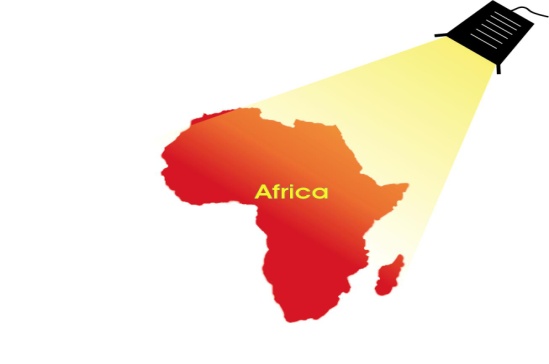   SPOTLIGHT  WORKSHOPS  & EXHIBITIONS                 2014 & 2015 PROGRAMME|_] 29 & 30  May  Harare     Spotlight Travel Workshops (Africa & overseas destinations)     Two sessions Thursday late afternoon Cresta Lodge Harare.      Friday morning Cresta Lodge.       Cost USD 800 / ZAR8800     Karibu Travel Fair Arusha Tanzania 06-08 June [_]10,12 &13 June  Dar es Salaam and Nairobi       Spotlight Travel Workshops (Africa & overseas destinations)      One morning session in DAR ($495/ ZAR5450)        and two morning sessions in Nairobi ($950/ZAR10450)       AIBTM – American Meetings & incentive Exhibition Florida   10-12 June|_] 22 ,23 & 24 July   Rosebank, Johannesburg, Sandton & Cape Town    Spotlight on Africa & Indian Ocean.     Cost ZAR9,900 plus VAT     SAACI Conference St. Lucia KZN  August –17-19 August |_]  August Spotlight Lusaka Zambia (date to be confirmed) IBTM India Chennai   03 -05 September.  |_] 08 -12 SEPTEMBER Spotlight Holland & Scandinavia Nordics  Workshops      08 September – Amsterdam  - Cost Euro995     09 September - Billund Denmark Cost Euro790    10  September - Copenhagen Denmark Cost Euro850    11 September -  Oslo Norway Cost Euro850   Accommodation not included    CIBTM Beijing China 17-  19 September 2013|_] 18 September Maputo - Spotlight Travel Expo (Africa & Overseas Destinations)      Late afternoon session Cost ZAR6,500 $650SITE Trade Show Dar es Salaam 02-04 OctoberSanganai Zimbabwe Travel Expo Harare 09-11 October  Magical Kenya Expo Nairobi 17-19 October  27-30 October – IGTM - International Golf Travel Market Lake Como ItalyAKWAABA Travel Expo Lagos Nigeria 26-28 October  03-06 November  - World Travel Market London 18-20 November  - EIBTM Barcelona[_] 25 - 27 November - Spotlight Eastern Europe workshopsWarsaw Poland; Budapest Hungary; Prague Czech Republic.Cost  Euro3400 plus accommodation01-04 December ILTM –International Luxury Travel Market Cannes 2015 PROGRAMME   Gaborone 12 & 13 February  -Spotlight Travel workshops (Africa & overseas Destinations)    Two sessions –Late afternoon on Thursday and Morning session on Friday. Cost ZAR 5500  Meetings Africa - Sandton -  February 24-25AIME  -  Asia-Pacific Incentives & Meetings Expo Melbourne  24-25 February 2015 ITB Berlin -  04-08 March GIBTM – Abu Dhabi – 16-18 March 2015   Easter 03-06 April AFRICAN TRAVEL WEEK  CAPE TOWN     ILTM AFRICA – Cape Town  13-15 April – Cape Town ICC   IBTM Africa 13-15 April – Cape Town ICC   World Travel Market Africa 15-17 April - Cape Town ICC World Travel Market Latin America Sao Paulo 23-25 April 2015    Arabian Travel Market Dubai   04 - 07 May 2015       Indaba 09-11 MayFor more Information:  www.houstonmarketing.co.za  or contact Derek Houston  082 464-0901derek@houstonmarketing.co.za    Dates are subject to change and prices are provisional. Booking Form Spotlight Workshops 2014 E-mail or Fax to:  Fax +27 12 6651677sales@houstonmarketing.co.za Tel +2712 6651191/0824640901[  ] Please book a table on the following Spotlight workshops …………………………………………………………………………………………………………………………………………………………………………………………………………………………………………………………………………………………………………………………………………………………………………………………………………………… [  ] we are interested in participating in the following Spotlight workshops      Please send me more Information ……………………………………………………………………………………………………………………………………………………………………………………………………………………………………………………………………………………………………………………………………………………………………………………………………………………COMPANY Name ………………………………………………………………………….....……………………...CONTACT NAME   ....................................................................................................ADDRESS : ...................................................................................................................………………………………………………..   Postal Code: ……………….TELEPHONE : .................................  FAX :………………........ E-MAIL : ................................................................………………….. derek@houstonmarketing.co.zawww.houstonmarketing.co.zawww.spotlightworkshops.co.za